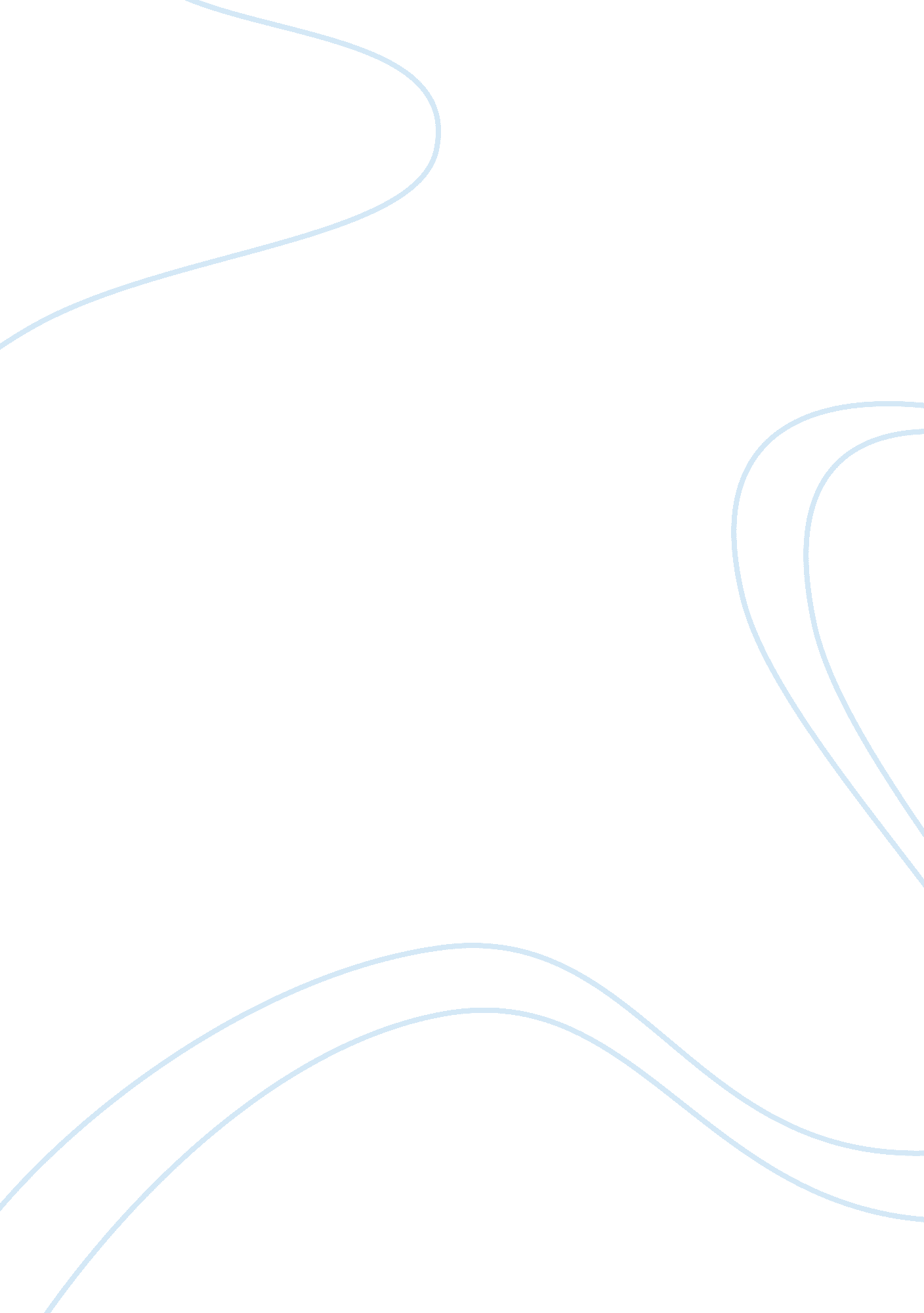 Kindergarten duties and work place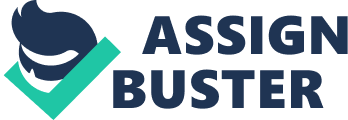 Work Place I haven’t worked before with babes. so it was a challenge and a large duty for me and I was really happy for the opportunity given to me. Despite the fact I had no experience to work with babes. I learnt tonss of things in a short period of clip and I can state I still have to larn few more. It is a little but broad. but friendly and brilliantly foundling hospital. It is a full twenty-four hours care service from 7: 30 boulder clay 6: 00. They have a Baby room. Wobblers room. Toddler room and Montessori room. The Baby room has besides a fingerstall room with 4 beds. It is a lovely room plentifulness of playthings and books ( for babes ) . The foundling hospital has besides a changing room. an office. a kitchen and a big out-of-door garden. They provide breakfast and hot alimentary repasts. All of their staff ( six individuals ) are full trained and experienced. They are Garda vetted and First assistance trained. They use the Montessori and Highscope methods of drama and instruction. They have a unafraid entree. out-of-door safety surface. wheel chair accessible. day-to-day log kept for parents. When parents come to pick up their kids they must state a watchword or if they send person else to pick up their kid. they must name before and so to state a watchword every bit good. Duties Sign the kids in and out Keep daily record of each kid ( record book ) Parents mark in and out Changing diapers Feeding kids Playing with them ( sponge picture. manus print. activity gym. ball drama. drawing objects. mirror drama. face look. different sort ofmusic. mussy drama. etc ) Bring them to kip country Verify so from tem to ten proceedingss Write every twenty-four hours on a Care of Sheet the measure and the hours they had their bottles of milk. solids. how many clip diapers were changed. Write down on the Cot Sheet that you verified the kids and they were safe at that minute Answer the phone. Hovering and mop every twenty-four hours the room Fill out an accident study Chat with parents about day’s activity Medical consent and disposal signifier for medical specialties given to kids must be completed by the director. parent. staff and informant. Take the temperature of kids that seem to be ill look intoing from 15 to 15 proceedingss and right down on the medical specialty book ; if the temperature is high we call the parents Verify every forenoon and afternoon the temperature from icebox * Hover and wipe up all the foundling hospital one twenty-four hours a hebdomad ( when my bend comes ) 